OR AŠSK FRÝDEK-MÍSTEK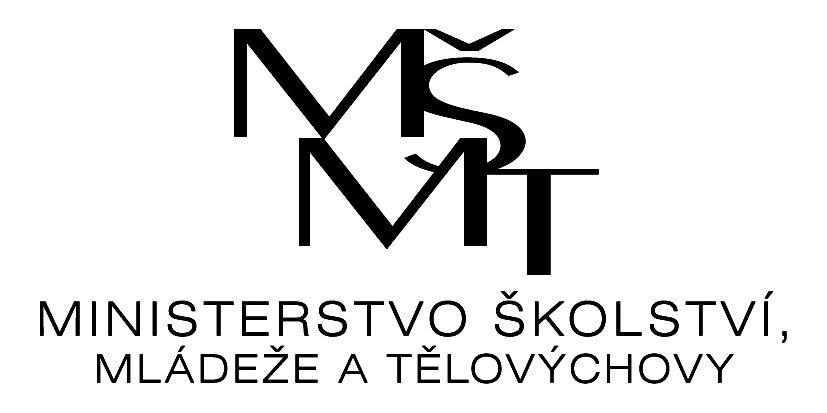 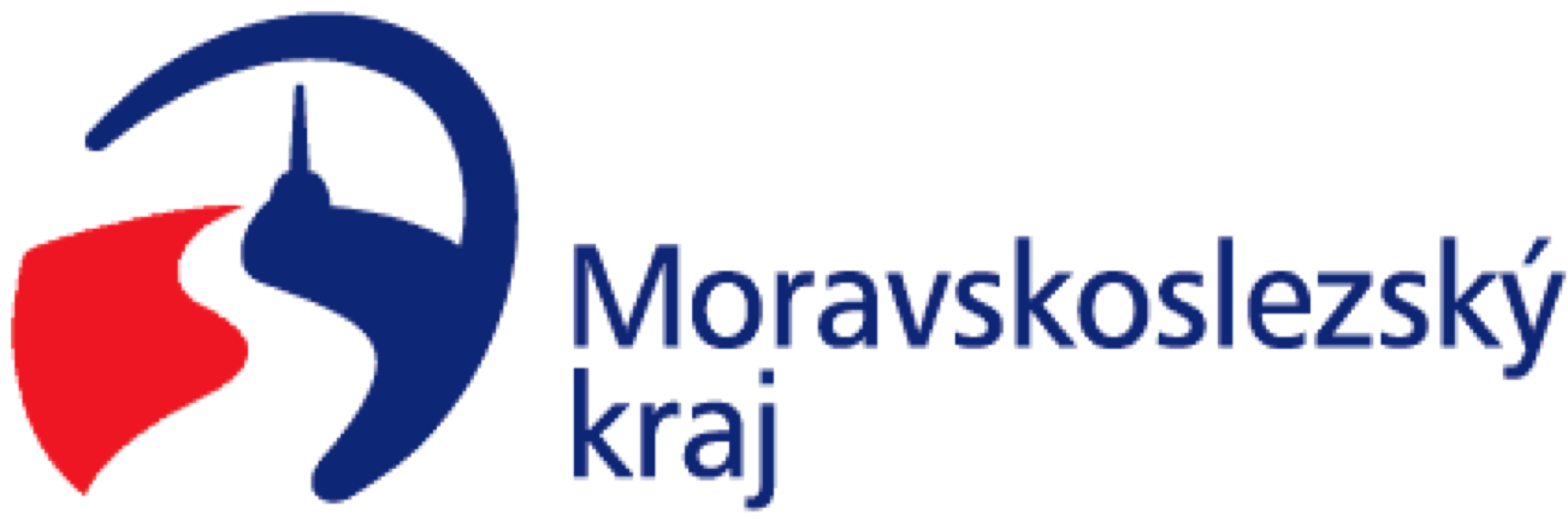 P R O P O Z I C EOKRESNÍ FINÁLE V HÁZENÉpro chlapce ZŠ a víceletých gymnáziíSoutěž typu C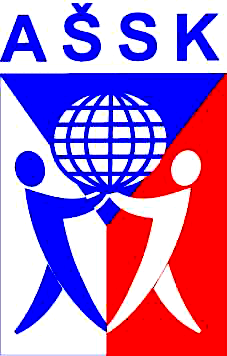 6. ZŠ PIONÝRŮ 400 FRÝDEK-MÍSTEK6. 3. 2024PROPOZICESOUTĚŽ TYPU „C“A. Všeobecná ustanoveníPořadatel:		 Z pověření  OR AŠSK FM pořádá ZŠ J. z Poděbrad, Frýdek-MístekMísto konání:	sportovní hala ZŠ Pionýrů 400, Frýdek - Místek  Termín konání:	středa 6. 3. 2024Kategorie:	III. H – 2. st. ZŠ a odpovídající ročníky víceletých gymnázií,	Ročníky narození: 2012, 2011, 2010		Pro účast družstva v soutěži je nutné splnit 3 podmínky:		a) družstvo je složeno z žáků jedné školy		b) členové družstva musí odpovídat stupněm školy		c) členové družstva musí odpovídat ročníkem narození vyhlášené soutěžiÚčastníci: 		přihlášené školy okresu Frýdek - Místek	Ředitel soutěže:		Mgr. Martin StrnadelPřihlášky:				do 4. 3. 2024			      	E-mail: strnadel.martin@ seznam.cz				tel. 603 979 339Prezence:			9:00 ve sportovní hale 6. ZŠ Pionýrů 400, Frýdek-MístekJízdné:			družstva startují na vlastní nákladyStartovné:		členové AŠSK 200,- Kč za družstvo, nečlenové AŠSK 300, Kč		B. Technická ustanoveníPodmínky účasti:	Soutěž  probíhá podle všeobecných podmínek AŠSK ČRdružstvo tvoří žáci jedné školyškola ručí za zdravotní stav žáků	každé družstvo má max. 14 hráčů, stejné dresy s čísly a míč na rozcvičení,sportovní obuv do haly		předložit originál soupisky potvrzenou ředitelstvím školy a příslušnou OR AŠSK	Příloha č. 1účastníci musí mít s sebou průkaz zdravotního pojištění Předpis:		hraje se podle pravidel házené, soutěžního řádu AŠSK ČR a těchto propozicHrací systém:		bude upřesněn podle počtu přihlášených družstevRozhodčí:	zajistí pořadatel ve spolupráci s oddílem házené SKP Frýdek-MístekSoutěžní komise:	tříčlenná - ředitel soutěže, hlavní rozhodčí, zástupce vedoucích zúčastněných družstevProtesty:	písemně, nejpozději pět minut po skončení utkání, ve kterém ke sporné události došlo, vklad 200,- Kč, v případě zamítnutí protestu propadá ve prospěch pořadatele, protesty řeší soutěžní komiseCeny:			družstva na prvních třech místech obdrží poháry a diplomyČasový pořad:	 	9:00	 	prezence9.10		porada vedoucích družstev9:15		zahájení soutěže  12: 45		vyhlášení výsledkůPojištění:				účastníci akce nejsou pořadatelem pojištěni proti úrazům, krádežím				a ztrátámUpozornění :	Dozor nad žáky zajišťuje vysílající škola (vyhláška MŠMT č.55/2005 § 7, odst.2).Vedoucí družstev odpovídají po celou dobu konání soutěže za bezpečnost a chování  všech členů výpravy.                        Při vážném porušení chování závodníka (kouření, vulgární vyjadřování,                        ničení zařízení šaten a sportoviště aj.) bude závodník, případně celé 				 družstvo vyloučeno ze soutěže a vzniklá škoda bude škole, jejíž žáci majetek   		 poškodili naúčtováno v plné výši..                       Za cenné věci pořadatel neručí a nedoporučuje brát s sebou.	Vstup do haly je pro všechny účastníky soutěže povolen pouze v sálové                        obuvi se světlou podrážkou.	Zákaz používání lepidla.		Mgr. Martin Strnadel					      Mgr. Lukáš Synek     				ředitel soutěže				ředitel školy		Mgr. Tomáš Mitura			Mgr. Sylva Kubalová		předseda OR AŠSK FM		garant sportovních soutěžíAsociace školních sportovních klubů České republiky, z. s. 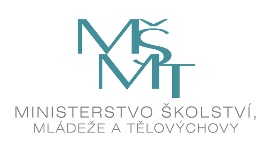                   140 00 Praha 4 - Háje, Starobylá 999/1a, tel.: 731 145 704, IČ: 45773688Prezenční listina soutěžících ve sportovních soutěžíchNázev soutěže:   Házená							Postupové kolo: okresníKategorie:	  III. chlapci		Místo konání:     Frýdek - Místek					    	Datum konání: 6. 3. 2024Výše uvedené osobní údaje jsou nezbytné pro evidenci a kontrolu soutěže ze strany AŠSK ČR a MŠMT. Nebudou použity k žádným jiným účelům.Jméno, příjmení a telefon vedoucího družstva (pedagogického doprovodu) a email:………………………………………………………………………………………………………………………………V ……………….....................................................................................  dne: ……………………………Škola potvrzuje, že žáci a žákyně uvedené na soupisce jsou žáky denního studia školy, uvedeného věku a nikdo z uvedených žáků není osvobozen od TV a nemá III. nebo IV. zdravotní klasifikaci. Škola potvrzuje, že vedoucí družstva (pedagog) bude vykonávat dohled nad žáky po celou dobu trvání soutěže, a to i cestou na soutěž a zpět.Jméno a příjmení soutěžícíhoRok narozeníTřídaČíslo dresuŠkola, adresa, IČO a email školy1.2.3.4.5.6.7.8.9.10.11.12.13.14.15.16.17.